Robert Köwener joins G&B Investment team in HamburgHamburg, 16 January 2023 – Today Grossmann & Berger’s investment team welcomes 35-year-old real estate consultant Robert Köwener to the firm. Real estate services provider Grossmann & Berger is a member of the nation-wide commercial property network German Property Partners (GPP). Köwener has a degree in real estate economics (ADI) and holds qualifications in economic and social geography; he has more than ten years’ experience in the property sector.He began his career as a researcher for a US-American consultancy dealing with commercial and residential properties; subsequently, in 2016, he took a job with a competitor firm for whom he established a research division in Hamburg. From 2017 onwards, he held various positions within the Capital Markets team including the task of seeing through to completion big-volume single trades and portfolio transactions in Northern Germany.About Grossmann & BergerGrossmann & Berger GmbH is one of the leading service providers in the business of selling and letting commercial and residential properties in North Germany. Including its main office in Hamburg, the Company has 22 regional offices. This allows Grossmann & Berger to cover the entire North German market. In May 2021 the company was augmented by E & G Real Estate and
E & G Private Immobilien, so that Grossmann & Berger also operates in the two South German metropolitan areas of Stuttgart and Munich. Drawing on their comprehensive expertise in the real estate business, some 240 employees provide the full range of relevant services. They also benefit from the company’s more than 85 years standing in the industry. Grossmann & Berger belongs to the HASPA Group and is a founding member of the national commercial real estate network German Property Partners (GPP).Please consult our website for Grossmann & Berger’s data privacy policy. Here you will also be able to access our press kit and the associated Terms of Use. If in future you would prefer not to receive any more information from our press office please e-mail us at presse@grossmann-berger.de quoting as reference "Abmeldung aus Presseverteiler” / “Unsubscribe from press mailing list”.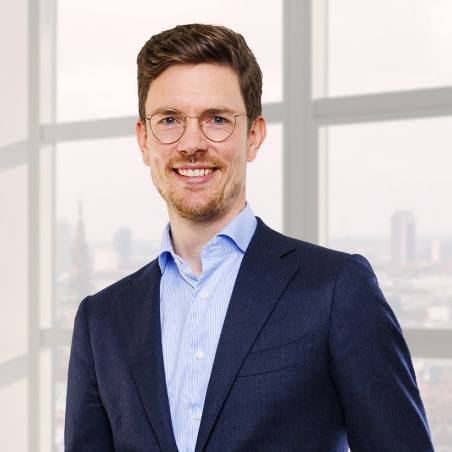 Robert KöwenerSource of image: Morris Mac Matzen / Grossmann & Berger GmbH